Урок  английского языка Власовой Лилии МихайловныТема:"Describing appearance", 7 класс Цель урока: отработка лексического материала по теме “Описание внешности”, работа с песенным и текстовым материалом, и извлечение из него информации по методу “квант”.Задачи:Образовательные: отработать лексику по теме “Описание внешности”, посредством работы с текстовым и песенным материалом с применением технологии проблемного обучения.Развивающие: развивать способность выделения ключевых позиций текстового материала по заданной тематике, формировать внимательность.Воспитательные: закрепить навыки самостоятельной индивидуальной работы, а также работы в группах.План урока:Организационный момент.Речевая разминка.Повторение лексических единиц по теме “Внешность”.Работа с аутентичным материалом.Рефлексия.Итоги урока. Домашнее задание.Ход урока1. Организационный момент.Hello to everybody! Today we're going to continue the discussion of our topic "Appearance" and today we'll work with a song and a text and we'll know how to work with them using an interesting method. So, we are ready to start!2. Речевая разминка.Firstly, let's play the game. I'll throw you a ball with a question and you should answer my questions as quickly as possible.T: What's your name? PI: My name's Masha.T: Where are you from?P2: I'm from Russia, Moscow. T: What colour hair have you got? P3: I've got blond hair. T: What colour eyes have you got? P: I've got dark brown eyes. T: Is Pasha tall? –P: No, he isn't tall. He's short.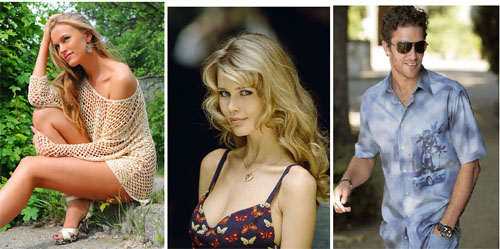 PI: On the first picture we can see a girl. She is tall, with long fair hair. I think she has blue eyes.P2: On the second picture we see a woman. She is tali and slim. She has got pale skin and long wavy fair hair. She has got blue eyes. She is beautiful!P3. On the third picture we can see a man. He is tall and well-build. He has got short, wavy dark hair and brown eyes. He has got sun glasses.4. Работа с аутентичным материалом.And now we are going to work with a song "Blind Date Rap". Firstly we should listen to it and complete. There are some missing words.Blind Date RapMy name's Alexandra as you__________-see.
And I want to tell you all about________.
Chorus 
Blind Date. Blind Date.
I want to be a_________________________on Blind Date.I've got_______hair and I've got blue eyes.
My favourite food is________________________and fries.
I'm intelligent and fun, and I'm not very_______________
An_____________________person, I can't deny it.Chorus
I can___________________, I can ski, I can play the guitar.
But I can't____________music and I can't drive a car.
My favourite subjects are_______________________,
French, and Science, and Geography.Chorus
I'm a wonderful____________________ Can't you see?
So for your next_______________please choose me!
Ok, and now let's check our results.Blind Date Rap
My name's Alexandra as you can see. 
And I want to tell you all about me.Chorus
Blind Date. Blind Date. 
I want to be a star on Blind Date.I've got fair hair and I've got blue eyes. 
My favourite food is burgers and fries.
I'm intelligent and fun, and I'm not very quiet.
An interesting person, I can't deny it. Chorus
I can skate, I can ski, I can play the guitar. 
But I can't read music and I can't drive a car.
My favourite subjects are Literature, 
French, and Science, and Geography.Chorus
I'm a wonderful person. Can't you see? 
So for your next programme please choose me! Ok, and now if you look through all the text you'll see that each couplet is devoted to the topic. So 1st – introducing oneself, 2nd – describing appearance, character, likes, 3d – what you can do. So now scan the text once again and mark the topical vocabulary that we can change.Blind Date RapMy name's Alexandra as you can see. And I want to tell you all about me. Chorus
Blind Date. Blind Date. 
I want to be a star on Blind Date.I've got fair hair and I've got blue eyes. 
My favourite food is burgers and fries.
I'm intelligent and fun, and I'm not very quiet.
An interesting person, I can't deny it. Chorus
I can skate, I can ski, I can play the guitar. 
But I can't read music and I can't drive a car.
My favourite subjects are Literature, 
French, and Science, and Geography.Chorus
I'm a wonderful person. Can't you see? 
So for your next programme please choose me! So now we have some groups of words and for each word we can make a table. Let's do it. Fair hair dark hair, blond hair, brown hair, ruby hair, wavy hair, long hair, short hair, curly hair.Blue eyes green eyes, brown eyes, grey eyes, dark eyes.Burgers and fries fish and chips, chops and salad, sweets and chocolate.Intelligent, quiet, fun, interesting, wonderful beautiful, clever, polite, smart, sociableSkate, ski, play the guitar, read music, drive a car play the piano, swim, sing, play tennis, speak EnglishLiterature, French, Science, Geography Technology, Maths, History, ArtAnd now let's listen the song once again and sing it and then you can make your own variant of a song using new words from the groups.Слова, выделенные жирным шрифтом. Отличаются от первоначальных.5. Рефлексия.So, dear friends, today we've revised the vocabulary and used it in a song. We also have made our own variants of the songs. I hope you liked it.6. Итоги урока. Домашнее задание. Tell about your preferences (what you like and don't like) 
Tell about your skills (what you can or can't do)And also write down your own variant of the song using your own words for that were marked.Variant 1.Blind Date RapMy name's Ivan as you can see. 
And I want to tell you all about me. Chorus
Blind Date. Blind Date.
I want to be a star on Blind Date.
I've got short hair and I've got green eyes.
My favourite food is burgers and fries.
I'm hard-working and fun, and I'm not very quiet.
An interesting person, I can't deny it.Chorus
I can swim, I can song, I can play the guitar. But I can't read German and I can't drive a car. My favourite subjects are Literature, Maths, and Science, and Technology. Chorus
I'm a wonderful person. Can't you see?
So for your next programme please choose me!Variant 2.Blind Date RapMy name's Kristina as you can see. 
And I want to tell you all about me. Chorus
Blind Date. Blind Date.
I want to be a star on Blind Date.
I've got dark hair and I've got brown eyes.
My favourite food is burgers and fries.
I'm clever and fun, and I'm not very shy.
An intelligent person, I can't deny it.Chorus
I can dive, I can swim, I can play the guitar. But I can't read French and I can't drive a car. My favourite subjects are Literature, English, and Science, and Geometry. Chorus
I'm a wonderful person. Can't you see?
So for your next programme please choose me!